ПРОТОКОЛ  №22від  07.12.2021 р. м. МиколаївЗасідання постійної комісіїміської ради з питань охорониздоров’я, соціального захисту населення,освіти, культури, туризму, молоді та спортуПрисутні депутати Миколаївської міської ради Миколаївського району Миколаївської області VIII скликання:Голова комісії:  Г. НордСекретар комісії: О. КузьмінаЧлени комісії: М. Карцев, О. Мєдвєдєв, Р. Москаленко, М. Грачова,                       З. Моторна, С. МартиросовЗапрошені та присутні: А. Петров, заступник міського голови,  Г. Личко, начальник управління освіти Миколаївської міської ради; О. Малікін, помічник депутата Миколаївської міської ради VIII скликання Р. Москаленко; О. Терещенко, начальник управління у справах ветеранів війни, внутрішньо переміщених осіб,            А. Приходченко, начальник відділу з національно-патріотичного виховання управління у справах ветеранів війни, внутрішньо переміщених осіб Миколаївської міської ради, Ю. Кравченко, начальник служби у справах дітей Миколаївської міської ради, І. Бондаренко, начальник управління у справах фізичної культури і спорту Миколаївської міської ради, В. Топчий, депутат Миколаївської міської ради  VIII скликання, директор  КУ Миколаївський зоопарк, Д. Шевченко, заступник директора департаменту економічного розвитку Миколаївської міської ради, начальник управління економіки та інвестицій, В. Переверьзєва, депутата Миколаївської міської ради, голови тимчасової контрольної комісії Миколаївської міської ради VIIІ скликання з питань реорганізації служб соціального захисту,              О. Рябенко, начальник управління молодіжної політики Миколаївської міської ради, представники преси та телебачення та інші. ПОРЯДОК ДЕННИЙ1. Розгляд проєктів рішення Миколаївської міської ради, розробником яких є управління охорони здоровˈя Миколаївської міської ради :Примітка: відповідно до листа управління апарату  Миколаївської міської ради за вх. №5611 від 30.11.2021. 1.1.  «Про надання згоди на списання основних засобів», s-zd-004. 1.2. «Про надання згоди на списання основних засобів», s-zd-006.Для обговорення питання запрошено:І. Шамрай, начальник управління охорони здоровˈя Миколаївської міської ради2. Розгляд проєкту рішення Миколаївської міської ради  «Про внесення змін до рішення Миколаївської міської ради від 20.12.2018 №49/8 «Про зміну назви міського центру соціальної реабілітації дітей-інвалідів та затвердження Положення про міський центр комплексної реабілітації для дітей з інвалідністю (зі змінами)», s-sz-005gk.Примітка: відповідно до листа управління апарату  Миколаївської міської ради за вх. №5615 від 30.11.2021. Для обговорення питання запрошено:C. Василенко, начальник департаменту праці та соціального захисту населення  Миколаївської міської радиПримітка: питання знято з розгляду постійної комісії за пропозицію доповідача.  3. Попередній розгляд проєктів рішення Миколаївської міської ради, розробником яких є служба у справах дітей Миколаївської міської ради:Примітка: відповідно до листа служби у справах дітей Миколаївської міської ради за вих. №53003/25.01-18/21-2 від 06.12.20213.1 «Про затвердження Програми відпочинку дітей на 2022-2024 роки»              3.2 Інформація заступника міського голови А. Петрова №50436/25.01-18/21-2 від 23.11.2021 щодо оздоровлення та відпочинку дітей, які потребують особливих умов для оздоровлення (на виконання рекомендації протокол №17 від 05.10.2021). 3.3. «Про затвердження міської комплексної програми захисту прав дітей «Діти Миколаєва» на 2022-2024 роки».Для обговорення питання запрошено:Ю. Кравченко, начальник служби у справах дітей Миколаївської міської ради4. Розгляд проєкту рішення Миколаївської міської ради «Про затвердження міської комплексної програми «Освіта» на 2022-2024 роки», s-no-014.Примітка: відповідно до листа управління апарату  Миколаївської міської ради за вх. №5350 від 16.11.2021. 4.1 Інформація начальника управління освіти Миколаївської міської ради Г.Личко за вих.№47793/13.01.01-07/21-2 від 09.11.2021 про забезпечення викладання трудового навчання у закладах загальної середньої освіти                                 м. Миколаєва.4.2 Інформація управління капітального будівництва Миколаївської міської ради за вих. №104/18.03 від 02.12.2021 щодо фінансування будівельних робіт ДНЗ в мікрорайоні Північному та щодо опорних шкіл по інклюзивній освіті (на виконання рекомендації ПК від 26.11.2021, протокол №21). 4.3 Інформація департаменту енергетики, енергозбереження та запровадження інноваційних технологій  Миколаївської міської ради щодо фінансування ДНЗ №75 в мікрорайоні Північному (на виконання рекомендації ПК від 26.11.2021, протокол №21) Для обговорення питання запрошено:Г. Личко, начальник управління освіти Миколаївської міської радиО. Поздняков, начальник управління капітального будівництва Миколаївської міської радиВ. Святелик, начальник департаменту фінансів  Миколаївської міської ради5. Розгляд проєкту рішення Миколаївської міської ради «Про затвердження міської Програми «Фізична культура і спорт» на 2022 – 2025 роки, s-fs-001gk.Примітка: відповідно до супровідного листа управління у фізичної культури і спорту Миколаївської міської ради за вх.№5731 від 06.12.2021Для обговорення питання запрошено:І. Бондаренко, начальник управління у справах фізичної культури і спорту Миколаївської міської ради6. Звернення депутата Миколаївської міської ради  VIII скликання, директора КУ Миколаївський зоопарк В. Топчого за вх.№5725 від 06.12.2021 щодо надання         4-х додаткових штатних посад «Робітників по догляду за тваринами  VI розряду».Для обговорення питання запрошено:В. Топчий, депутат Миколаївської міської ради  VIII скликання, директор      КУ Миколаївський зоопарк7. 1. Інформація заступника директора департаменту-начальника управління  економіки та інвестицій  Д. Шевченко №50836/02.03.01.01-10/21-2 від 24.11.2021 щодо узагальненої інформації розпорядників бюджетних коштів щодо наявних бюджетних програм, обсягів фінансування та можливості реалізації на наступний бюджетний рік (на виконання доручення В.Лукова).7.2. Інформація директора департаменту фінансів Миколаївської міської ради В. Святелик за вх.№480/07.01-13/21-1 від 01.12.2021 щодо пропозицій головних розпорядників бюджетних коштів до проєкту рішення про бюджет Миколаївської міської територіальної громади на 2022 рік. Для обговорення питання запрошено:В. Святелик, директор департаменту фінансів Миколаївської міської радиА. Петров, заступник міського голови Т. Шуліченко, директор департаменту економічного розвитку Миколаївської міської ради8. Звернення депутата Миколаївської міської ради, голови тимчасової контрольної комісії Миколаївської міської ради VIIІ скликання з питань реорганізації служб соціального захисту В. Переверьзєвої за вх. №5540 від 26.11.2021 щодо розгляду звіту про результати роботи тимчасової контрольної комісії Миколаївської міської ради VIIІ скликання з питань реорганізації служб соціального захисту щодо організації надання якісних соціальних послуг на території Миколаївської територіальної громади.9. Інформація начальника управління капітального будівництва О.Позднякова за вих.№103/18.03 від 02.12.2021 щодо вирішення проблем з деревами біля ЗОШ І-ІІІ ступенів №51.10. Витяг з протоколу постійної комісії міської ради з питань прав людини, дітей, сімˈї, законності, гласності, антикорупційної політики, місцевого самоврядування, депутатської діяльності та етики №19 від 17.11.2021 за вих. №52210/01.01-02/21-2 від 01.12.2021 (інформація управління охорони здоров’я Миколаївської міської ради щодо надання алгоритму погодження закупівлі товарів, послуг КНП ММР сфери охорони здоров’я. 11. Розгляд проєкту рішення Миколаївської міської ради «Про затвердження міської цільової програми «Молодіжна політика» на 2022-2025 роки».Примітка: відповідно до супровідного листа управління молодіжної політики за вих.№52979/02.04-18/21-2 від 06.12.2021.Для обговорення питання запрошено:О. Рябенко, начальник управління молодіжної політики Миколаївської міської ради  12. Розгляд проєкту рішення Миколаївської міської ради «Про затвердження міської цільової програми національно-патріотичного виховання  на 2022-2024 роки».Примітка: відповідно до супровідного листа управління у справах ветеранів війни, внутрішньо переміщених осіб за вх.№5753 від 07.12.2021.Для обговорення питання запрошено:О. Терещенко, начальник управління у справах ветеранів війни, внутрішньо переміщених осіб 13. Звернення  начальника управління у справах ветеранів війни, внутрішньо переміщених осіб О. Терещенко від 07.12.2021 за вх.№5754 щодо внесення змін до програми «Освіта» на наступний рік та фінансування заходів національно-патріотичного виховання  учнівської молоді закладів загальної середньої освіти м. Миколаєва.  Для обговорення питання запрошено:О. Терещенко, начальник управління у справах ветеранів війни, внутрішньо переміщених осіб Питання включені до порядку денного з голосу:14. Проєкт рішення Миколаївської міської ради, розробником якого є управління охорони здоровˈя Миколаївської міської ради «Про надання згоди на списання основних засобів», s-zd-007.Примітка: відповідно до листа управління апарату  Миколаївської міської ради за вх. №5728 від 06.12.2021. Голосували: «за» -8 ; «проти» - 0; «утрималися» - 0.РОЗГЛЯНУЛИ:1. Розгляд проєктів рішення Миколаївської міської ради, розробником яких є управління охорони здоровˈя Миколаївської міської ради :Примітка: відповідно до листа управління апарату  Миколаївської міської ради за вх. №5611 від 30.11.2021. 1.1.  «Про надання згоди на списання основних засобів», s-zd-004. 1.2. «Про надання згоди на списання основних засобів», s-zd-006.14. Проєкт рішення Миколаївської міської ради, розробником якого є управління охорони здоровˈя Миколаївської міської ради «Про надання згоди на списання основних засобів», s-zd-007.Примітка: відповідно до листа управління апарату  Миколаївської міської ради за вх. №5728 від 06.12.2021. Питання 1.1, 1.2 та 14 розглядалися спільно. Висновок постійної комісії:1. Підтримати проєкти рішення Миколаївської міської ради  «Про надання згоди на списання основних засобів», s-zd-004, «Про надання згоди на списання основних засобів», s-zd-006, «Про надання згоди на списання основних засобів»,                    s-zd-007.Голосували: «за» - 8; «проти» - 0; «утрималися» - 0.Попередній розгляд проєктів рішення Миколаївської міської ради, розробником яких є служба у справах дітей Миколаївської міської ради:Примітка: відповідно до листа служби у справах дітей Миколаївської міської ради за вих. №53003/25.01-18/21-2 від 06.12.20213.1 «Про затвердження Програми відпочинку дітей на 2022-2024 роки»              3.2 Інформація заступника міського голови А. Петрова №50436/25.01-18/21-2 від 23.11.2021 щодо оздоровлення та відпочинку дітей, які потребують особливих умов для оздоровлення (на виконання рекомендації протокол №17 від 05.10.2021). 3.3. «Про затвердження міської комплексної програми захисту прав дітей «Діти Миколаєва» на 2022-2024 роки».Слухали: Ю. Кравченко, яка надала інформацію щодо даних програм. Зазначила щодо програми «Про затвердження Програми відпочинку дітей на 2022-2024 роки» повідомила, що враховуючи рекомендації постійної комісії,  передбачена можливість забезпечення відпочинком дітей з інвалідністю, які потребують особливої уваги та стороннього супроводу. Уточнила, що є проблема саме в забезпеченні стороннього супроводу,  а однією з задач програми «Про затвердження Програми відпочинку дітей на 2022-2024 роки» є вирішення цієї проблеми. В обговоренні приймали участь члени постійної комісії.Висновок постійної комісії:1. Підтримати проєкт рішення Миколаївської міської ради «Про затвердження Програми відпочинку дітей на 2022-2024 роки».Голосували: «за» - 8; «проти» - 0; «утрималися» - 0.2.  Підтримати проєкт рішення Миколаївської міської ради «Про затвердження міської комплексної програми захисту прав дітей «Діти Миколаєва» на 2022-2024 роки».Голосували: «за» - 8; «проти» - 0; «утрималися» - 0.4. Розгляд проєкту рішення Миколаївської міської ради «Про затвердження міської комплексної програми «Освіта» на 2022-2024 роки», s-no-014.Примітка: відповідно до листа управління апарату  Миколаївської міської ради за вх. №5350 від 16.11.2021. 4.1 Інформація начальника управління освіти Миколаївської міської ради Г.Личко за вих.№47793/13.01.01-07/21-2 від 09.11.2021 про забезпечення викладання трудового навчання у закладах загальної середньої освіти                                 м. Миколаєва.4.2 Інформація управління капітального будівництва Миколаївської міської ради за вих. №104/18.03 від 02.12.2021 щодо фінансування будівельних робіт ДНЗ в мікрорайоні Північному та щодо опорних шкіл по інклюзивній освіті (на виконання рекомендації ПК від 26.11.2021, протокол №21). 4.3 Інформація департаменту енергетики, енергозбереження та запровадження інноваційних технологій  Миколаївської міської ради щодо фінансування ДНЗ №75 в мікрорайоні Північному (на виконання рекомендації ПК від 26.11.2021, протокол №21).Слухали: О. Мєдвєдєва, який зазначив, що на минулому засіданні було рекомендовано збільшити суму для кожної школи  м. Миколаєва на поточні витрати, яка надається на початку року, з 50 тис. грн. до 200 тис. грн. Запитав, у начальника управління освіти Г. Личко, які кроки були для цього зроблені. Г. Личко та А. Петрова, яка відповіла на зазначене запитання. М. Карцева, який звернувся з проханням роз’яснити чому на встановлення системи охорони програмою передбачено 35 млн. грн.А. Петрова, який надав відповідь на поставлене запитання. Г. Норд, яка запитала у заступника міського голови А. Петрова, що необхідно зробити, щоб основні видатки були переглянуті та виділено фінансування на предметні кабінети та збільшено фінансування на поточні видатки  шкіл.Запропонувала повторно рекомендувати департаменту фінансів Миколаївської міської ради передбачити можливість виділення фінансування на поточні потреби закладів освіти по 200 тис. грн. на рік Запропонувала прийняти програму в цілому та передбачити перерозподіл бюджетних коштів з метою збільшення фінансування  на поточні потреби шкіл та дитячих садочків по 200 тис. грн. на рік та збільшення фінансування предметних кабінетів природничо-біологічного циклу та кабінетів трудового навчання. Висновок постійної комісії:1. Погодити в цілому проєкт рішення Миколаївської міської ради «Про затвердження міської комплексної програми «Освіта» на 2022-2024 роки», s-no-014 та передбачити перерозподіл бюджетних коштів з метою збільшення фінансування  на поточні потреби шкіл та дитячих садочків по 200 тис. грн. на рік та збільшення фінансування предметних кабінетів природничо-біологічного циклу та кабінетів трудового навчання.Голосували: «за» - 8; «проти» - 0; «утрималися» - 0.5. Розгляд проєкту рішення Миколаївської міської ради «Про затвердження міської Програми «Фізична культура і спорт» на 2022 – 2025 роки, s-fs-001gk.Примітка: відповідно до супровідного листа управління у фізичної культури і спорту Миколаївської міської ради за вх.№5731 від 06.12.2021Слухали: І. Бондаренко, яка надала інформацію щодо даної програми. Проінформувала,  що є доповнення стосовно фінансування спортивних клубів, а саме відповідно до висновку аналітичного центру «Інститут законодавчих ідей»  рекомендується не фінансувати за кошти міського бюджету діяльність організацій, які не перебувають у власності чи управління територіальної громади. С. Мартиросова, який запитав, щодо основного критерію, по якому буде оцінюватися виконання програми. І. Бондаренко, яка надала відповідь на поставлене запитання. Г. Норд, яка проінформувала щодо критеріїв оцінки програми. Р. Москаленко, який задав ряд питань щодо програми, серед яких зазначив, що необхідно надати аргументацію щодо розподілу 13 млн. грн., які планувалося витратити на фінансування спортивних клубів МФК, МБК та громадських організацій. Зазначив, що необхідна аргументація щодо фінансування заходів зазначених у 6-му розділі програми. Запитав, щодо  об’єднання  шкіл  з метою оптимізації. Запитав, чому в розділі заходів розвитку дитячого, юнацького та резервного спорту витрачається 1,4 млн. грн., хоча  повинен бути прибуток. Запитав щодо середньої вартість одиниці малоцінного інвентарю вказаної у програмі. І. Бондаренко та А. Петров, яка надала відповідь на поставлені запитання. Г. Норд, запропонувала підтримати в цілому проєкт рішення Миколаївської міської ради «Про затвердження міської Програми «Фізична культура і спорт» на 2022 – 2025 роки, s-fs-001gk та коригувати її, за необхідності, в процесі реалізації.  В обговоренні приймали участь члени постійної комісії.Висновок постійної комісії: 1. Підтримати в цілому та винести на розгляд сесії Миколаївської міської ради проєкт рішення Миколаївської міської ради «Про затвердження міської Програми «Фізична культура і спорт» на 2022 – 2025 роки, s-fs-001gkГолосували: «за» - 7; «проти» - 1 (Р. Москаленко); «утрималися» - 0.6. Звернення депутата Миколаївської міської ради  VIII скликання, директора КУ Миколаївський зоопарк В. Топчого за вх.№5725 від 06.12.2021 щодо надання         4-х додаткових штатних посад «Робітників по догляду за тваринами  VI розряду».Слухали: В. Топчого, який проінформував щодо даного питання.М. Карцева, який зазначив, що бюджетом закладено 51 млн. грн. на 2022 запитав, скільки заробляє КУ Миколаївський зоопарк.В. Топчого, який проінформував щодо даного питання, зазначив, що у зв’язку з COVID-19 прибуток КУ Миколаївський зоопарк зменшився. Проінформував, що потреба складає 65 млн. грн., а виділяють 51 млн. грн., тому питання фінансування є гострою, адже різниця складає 14 млн. грн. Проінформував, що відповідно до інформації від головного розпорядника, планується, приблизно через півроку, скорочення бібліотек та будуть звільнятися штатні одиниці. А. Петров, який проінформував щодо реформування бібліотек. Г. Норд, звернулася  до заступника міського голови А. Петрова, з проханням на чергове засідання постійної комісії надати інформацію щодо можливих змін в програмі Культура  у зв’язку з реформуванням  бібліотек.В обговоренні приймали участь члени постійної комісії.Висновок постійної комісії:1. Підтримати звернення депутата Миколаївської міської ради  VIII скликання, директора КУ Миколаївський зоопарк В. Топчого за вх.№5725 від 06.12.2021 щодо надання   4-х додаткових штатних посад «Робітників по догляду за тваринами  VI розряду».Голосували: «за» -8 ; «проти» - 0; «утрималися» - 0.7. 1. Інформація заступника директора департаменту-начальника управління  економіки та інвестицій  Д. Шевченко №50836/02.03.01.01-10/21-2 від 24.11.2021 щодо узагальненої інформації розпорядників бюджетних коштів щодо наявних бюджетних програм, обсягів фінансування та можливості реалізації на наступний бюджетний рік (на виконання доручення В.Лукова).7.2. Інформація директора департаменту фінансів Миколаївської міської ради В. Святелик за вх.№480/07.01-13/21-1 від 01.12.2021 щодо пропозицій головних розпорядників бюджетних коштів до проєкту рішення про бюджет Миколаївської міської територіальної громади на 2022 рік. Висновок постійної комісії:1. Прийняти до відома інформацію щодо наявних бюджетних програм, обсягів фінансування та можливості реалізації на наступний бюджетний рікГолосували: «за» - 8; «проти» - 0; «утрималися» - 0.2. Прийняти до відома інформацію щодо пропозицій головних розпорядників бюджетних коштів до проєкту рішення про бюджет Миколаївської міської територіальної громади на 2022 рік.Голосували: «за» - 8; «проти» - 0; «утрималися» - 0.8. Звернення депутата Миколаївської міської ради, голови тимчасової контрольної комісії Миколаївської міської ради VIIІ скликання з питань реорганізації служб соціального захисту В. Переверьзєвої за вх. №5540 від 26.11.2021 щодо розгляду звіту про результати роботи тимчасової контрольної комісії Миколаївської міської ради VIIІ скликання з питань реорганізації служб соціального захисту щодо організації надання якісних соціальних послуг на території Миколаївської територіальної громади.Слухали: А. Петрова та В. Переверьзєву, які озвучили та надали пояснення щодо основних рекомендацій прийнятих на тимчасовій контрольної комісії Миколаївської міської ради VIIІ скликання з питань реорганізації служб соціального захисту щодо організації надання якісних соціальних послуг на території Миколаївської територіальної громадиВисновок постійної комісії:1. Прийняти до відома звіт про результати роботи тимчасової контрольної комісії Миколаївської міської ради VIIІ скликання з питань реорганізації служб соціального захисту щодо організації надання якісних соціальних послуг на території Миколаївської територіальної громади.Голосували: «за» -8 ; «проти» - 0; «утрималися» - 0.9. Інформація начальника управління капітального будівництва О.Позднякова за вих.№103/18.03 від 02.12.2021 щодо вирішення проблем з деревами біля ЗОШ І-ІІІ ступенів №51.Слухали: Г. Норд, яка проінформувала, що роботи з викорчування дерев ведуться та питання вирішується. Висновок постійної комісії:1. Прийняти до відома інформацію начальника управління капітального будівництва О. Позднякова за вих.№103/18.03 від 02.12.2021 щодо вирішення проблем з деревами біля ЗОШ І-ІІІ ступенів №51Голосували: «за» -8 ; «проти» - 0; «утрималися» - 0.10. Витяг з протоколу постійної комісії міської ради з питань прав людини, дітей, сімˈї, законності, гласності, антикорупційної політики, місцевого самоврядування, депутатської діяльності та етики №19 від 17.11.2021 за вих. №52210/01.01-02/21-2 від 01.12.2021 (інформація управління охорони здоров’я Миколаївської міської ради щодо надання алгоритму погодження закупівлі товарів, послуг КНП ММР сфери охорони здоров’я). Слухали: С. Мартиросова, який зазначив, що начальником управління охорони здоров’я  І. Шамрай  була видана низка наказів, відповідно до яких всі КНП ММР сфери охорони здоров’я, при виході на публічні закупівлі мають погоджувати дані закупівлі з управлінням охорони здоров’я. Даними наказами управління охорони здоров’я обмежує самостійність КНП ММР. Запропонував рекомендувати управлінню охорони здоров’я  скасувати дані накази від 21.12.2020 №420-Л зі змінами до нього внесеними наказами від 31.12.2020 №434-Л та від 25.01.2021 №33-Л.О. Мєдвєдєва, який зазначив, що проти скасування даних наказів. Запропонував запросити начальника управління охорони здоров’я, для роз’яснення. О. Кузьміна, яка зауважила, що заклади погоджують бюджетні кошти,  а мова йде про кошти НЦЗУ, які наголошують, що в першу чергу кошти, які заробила установа, повинні витрачатися на заробітну плату, медикаменти та харчування, а інші витрати на розсуд керівника. Зазначила, що дані накази дійсно  обмежують самостійність. М. Грачова, яка пояснила ситуацію та зазначила щодо незручностей погодження. Зазначила, що вважає за необхідне доручити вивчити дане питання юридичному департаменту та запросити начальника управління охорони здоров’я.В обговоренні приймали участь члени постійної комісії.Висновок постійної комісії:1.Управлінню охорони здоров’я Миколаївської міської ради  скасувати  накази від 21.12.2020 №420-Л зі змінами до нього внесеними наказами від 31.12.2020 №434-Л та від 25.01.2021 №33-Л.Голосували: «за» -7 ; «проти» - 0; «утрималися» - 1 (О. Мєдвєдєв). 11. Розгляд проєкту рішення Миколаївської міської ради «Про затвердження міської цільової програми «Молодіжна політика» на 2022-2025 роки».Примітка: відповідно до супровідного листа управління молодіжної політики за вих.№52979/02.04-18/21-2 від 06.12.2021.Слухали: О. Рябенка, який проінформував щодо даної програми. Г. Норд, зазначила, що в минулих редакціях програми «Діти Миколаєва» була дитяча дорадча рада, яка б мала увійти до дорадчої ради  у програмі «Молодіжна політика», запитав чи враховано це у програмі. Зазначила, що дане питання необхідно включити, адже це має відповідати конвенціям, які підписуються миколаївським міським головою. О. Рябенко, який зазначив, що дане питання буде опрацьовано.  Р. Москаленко, який запитав щодо фінансування Академії лідерства. О. Рябенко, який надав відповідь на поставлене запитання. В обговоренні приймали участь члени постійної комісії.Висновок постійної комісії:	1. Підтримати проєкт рішення Миколаївської міської ради «Про затвердження міської цільової програми «Молодіжна політика» на 2022-2025 роки».Голосували: «за» - 8; «проти» - 0; «утрималися» - 0.12. Розгляд проєкту рішення Миколаївської міської ради «Про затвердження міської цільової програми національно-патріотичного виховання  на 2022-2024 роки».Примітка: відповідно до супровідного листа управління у справах ветеранів війни, внутрішньо переміщених осіб за вх.№5753 від 07.12.2021.Слухали: О. Терещенка, який проінформував щодо даної програми. Зазначив, що закладена незначна сума на фінансування встановлення флагштоків на могилах загиблих героїв. Зазначив, що планується перейняти від управління культури фінансування на встановлення меморіальних дощок загиблим ветеранам АТО. Проінформував, що закладені кошти для розміщення стаціонарних стендів для висвітлювання матеріалів інституту національної пам’яті.  Визначений план заходів, який потребує незначного фінансування. Г. Норд, яка запропонувала не переводити кошти з управління з питань культури та охорони культурної спадщини на фінансування для встановлення меморіальних дощок загиблим ветеранам АТО, оскільки дана процедура не встигне пройти до сесійного засідання. Запропонувала управлінню з питань культури та охорони культурної спадщини, за поданням  управління у справах ветеранів війни, внутрішньо переміщених осіб, як співвиконавців, передбачити фінансування на встановлення даних дощок. В обговоренні приймали участь члени постійної комісії.Висновок постійної комісії:1. Підтримати та винести на розгляд сесії Миколаївської міської ради проєкт рішення Миколаївської міської ради «Про затвердження міської цільової програми національно-патріотичного виховання  на 2022-2024 роки» з правками, а саме залишити фінансування на встановлення меморіальних дощок загиблим ветеранам АТО у бюджеті управління з питань культури та охорони культурної спадщини Миколаївської міської ради.Голосували: «за» -7 ; «проти» - 0; «утрималися» - 0.Примітка: М. Карцев під час обговорення та голосування був відсутній. 13. Звернення  начальника управління у справах ветеранів війни, внутрішньо переміщених осіб О. Терещенко від 07.12.2021 за вх.№5754 щодо внесення змін до програми «Освіта» на наступний рік та фінансування заходів національно-патріотичного виховання  учнівської молоді закладів загальної середньої освіти м. Миколаєва.  Слухали: О. Терещенко, який  зазначив, що   звертаються з проханням внесення змін до програми «Освіта» на наступний рік для фінансування заходів національно-патріотичного виховання  учнівської молоді закладів загальної середньої освіти               м. Миколаєва, а саме створення опорних (зразкових) класів «Захист вітчизни» в кожному районі міста та збільшення фінансування на підготовку та проведення Всеукраїнської дитячо-юнацької військо-патріотичної гри «Сокіл» («Джура») в навчальних закладах м. МиколаєваО. Мєдвєдєва, який запропонував донести до заступника міського голови, що дані заходи необхідно фінансувати та рекомендувати прорахувати вартість та винести свої пропозиції на розгляд постійної комісії. Запропонував передбачити можливість фінансування при перерозподілі бюджету за перший квартал або півріччя.  А. Приходченко, який погодився, що пропозицію стосовно створення опорних (зразкових) класів «Захист вітчизни» в кожному районі міста необхідно обрахувати та фінансування передбачити при перерозподілі.  Однак,  на підготовку та проведення Всеукраїнської дитячо-юнацької військо-патріотичної гри «Сокіл» («Джура») в навчальних закладах м. Миколаєва, необхідно збільшення фінансування раніше, оскільки даний захід необхідно проводити вже навесні. Повідомив, що розрахунки наявні та потребує фінансування у розмірі приблизно 500 тис. грн.Г. Норд, яка зазначила, що є варіанти прийняти пропозицію та рекомендувати управлінню освіти  в міській комплексній програмі «Освіта» на 2022-2024 роки» збільшити фінансування на проведення Всеукраїнської дитячо-юнацької військо-патріотичної гри «Сокіл» («Джура») в навчальних закладах                   м. Миколаєва до 500 тис. грн. та закласти фінансування при перерозподілі бюджету, за наявності коштів. Запропонувала рекомендувати управлінню освіти внести дані пропозиції в міську комплексну програму «Освіта» на 2022-2024 роки» та передбачити кошти на іх фінансування при перерозподілі  бюджету.  В обговоренні приймали участь члени постійної комісії.Висновок постійної комісії:1. Рекомендувати управлінню освіти Миколаївської міської ради внести зміни до програми «Освіта» на наступний рік для фінансування заходів національно-патріотичного виховання  учнівської молоді закладів загальної середньої освіти м. Миколаєва, а саме: створення опорних (зразкових) класів «Захист вітчизни» в кожному районі міста та збільшення фінансування на підготовку та проведення Всеукраїнської дитячо-юнацької військо-патріотичної гри «Сокіл» («Джура») в навчальних закладах м. Миколаєва та закласти фінансування на дані заходи при перерозподілі бюджетних коштів. Голосували: «за» -7 ; «проти» - 0; «утрималися» - 1 (М. Карцев).Голова постійної комісії                                           Ганна НОРДСекретар постійної комісії                                        Олена КУЗЬМІНА 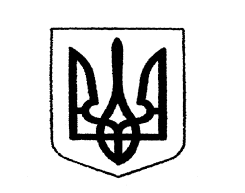 Миколаївська міська рада   Постійна  комісія з питань охорони здоровˈя,    соціального захисту населення, освіти,    культури, туризму, молоді та спорту 